Ασκήσεις ΓλώσσαςΝα μετατρέψεις τις παρακάτω προτάσεις σε ελλειπτικές.Α) Να έχετε καλό ταξίδι.Β) Είναι ώρα για φαγητό.Γ) Σήκωσε ψηλά τα χέρια!Δ) Πουλάω φρέσκιες ντομάτες!Ε) Να έχεις καλή χρονιά.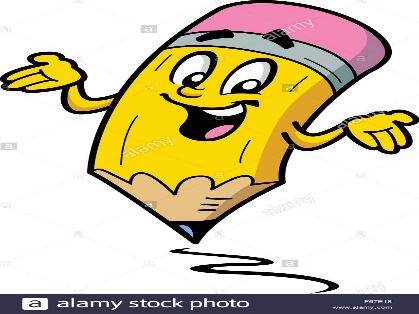 Να γράψεις τι σημαίνουν τα παρακάτω αρκτικόλεξα και οι συντομογραφίες.ΑΕΙΕΚΑΒΕΛ.ΑΣ.ΕΛ.ΤΑ.Η/ΥΜΜΕΟΑΚΑαρ. αι.δηλ.π.μ.τηλ.τ.μ.χλμ.